UNIT 2														Name: ____________________________________どの物がどの天気に合うかな？□に描き入れてください。同じのを何回も使っていいです！最後にペアで単語を確認しよう。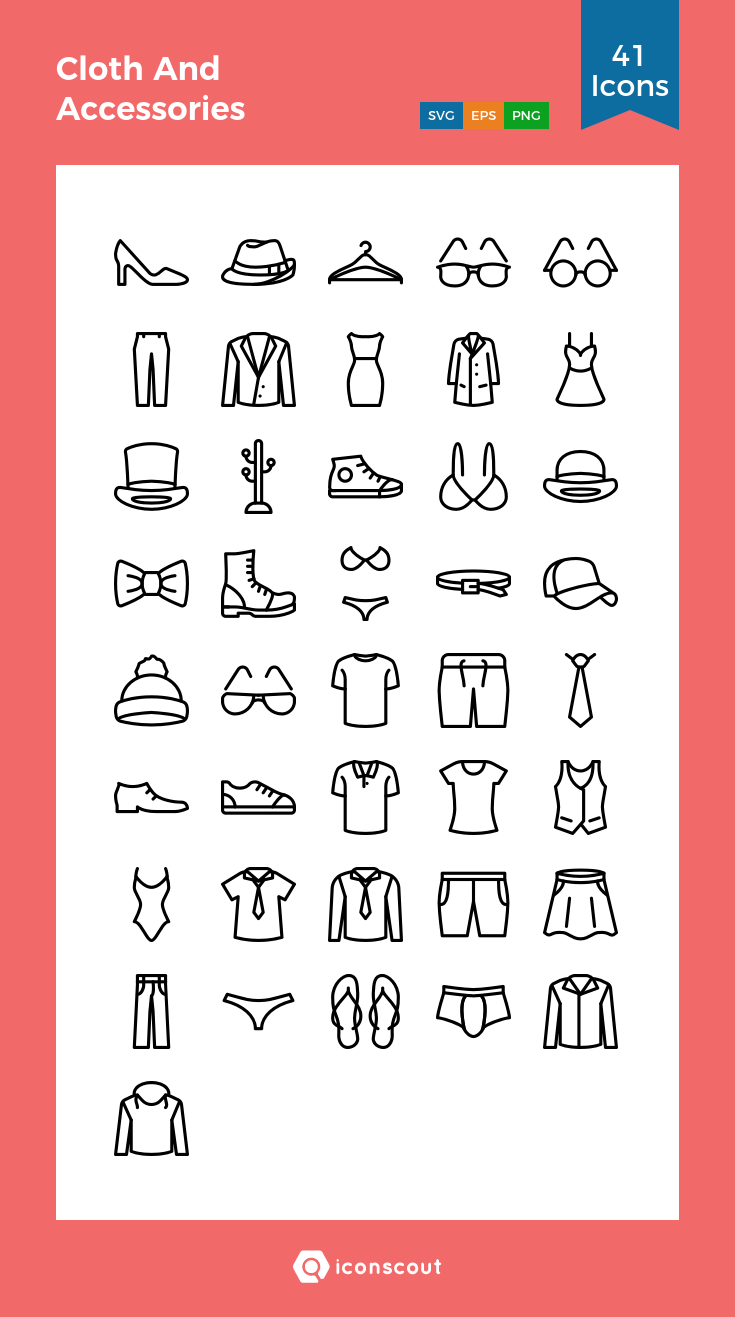 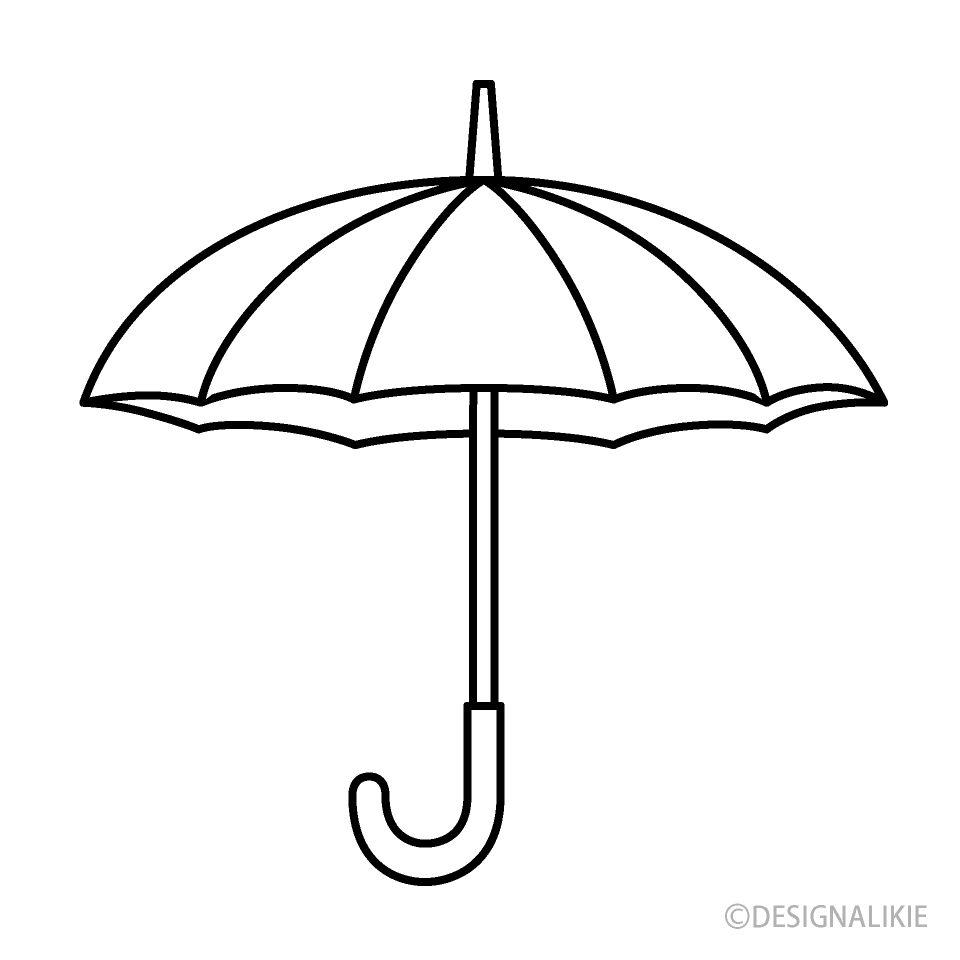 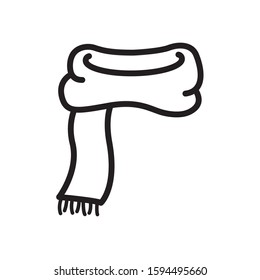 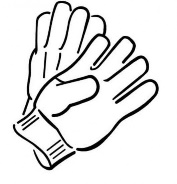 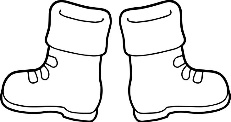 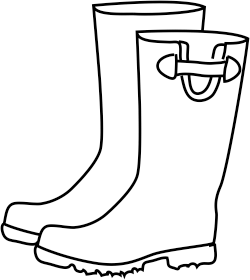 Sunny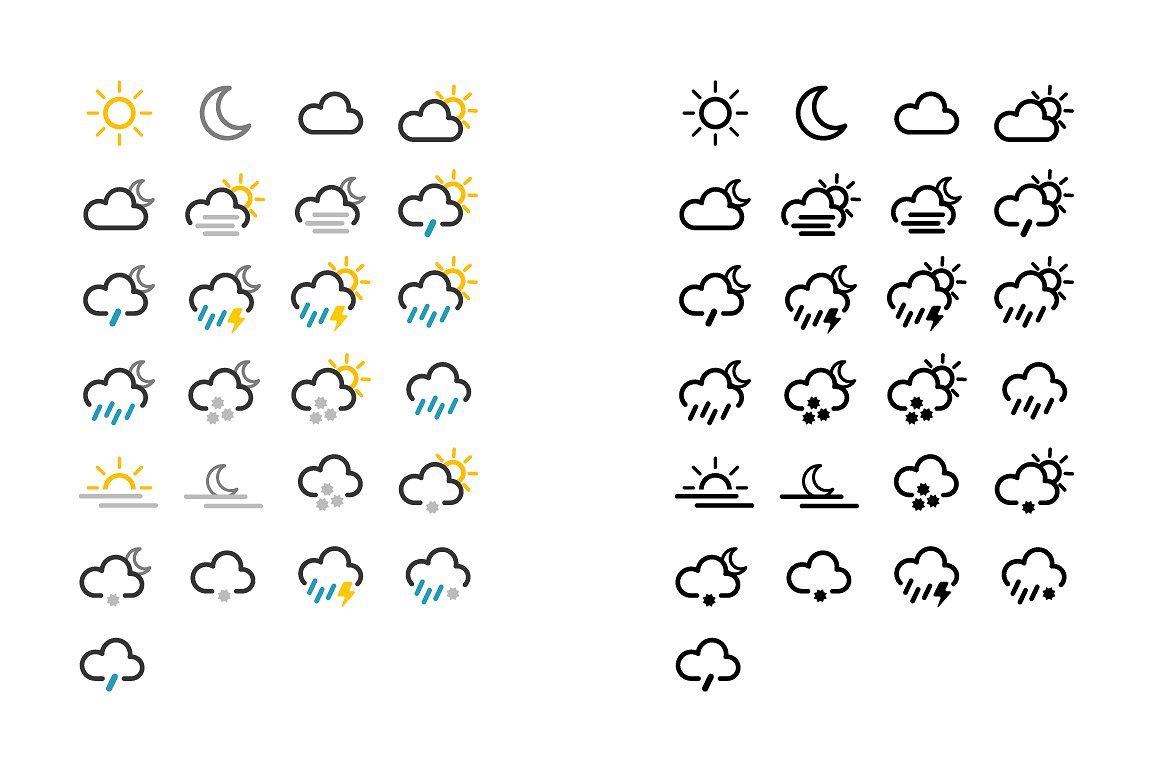 RainyCloudySnowy